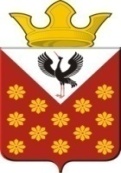    Свердловская область Байкаловский район Постановлениеглавы муниципального образованияКраснополянское сельское поселениеот 31 августа 2017 года  № 150Об установлении предельной доли оплаты труда работников административно-управленческого и вспомогательного персонала в фонде оплаты труда муниципальных бюджетных учреждений и утверждении перечня должностей, относящихся к административно-управленческому и вспомогательному персоналуВ соответствии с пунктом 6 Главы 1 Примерного положения об оплате труда работников государственных бюджетных и автономных учреждений культуры Свердловской области, в отношении которых Министерство культуры Свердловской области осуществляет функции и полномочия учредителя, утвержденного Постановлением Правительства Свердловской области от 04.08.2010г. № 1165-ПП (ред. от 05.07.2017): ПОСТАНОВЛЯЮ:Установить предельную долю оплаты труда работников административно-управленческого и вспомогательного персонала в фонде оплаты труда муниципального бюджетного учреждения «Культурно-досугоый центр Краснополянского сельского поселения» в размере не более 40 процентов.Утвердить перечень должностей, относящихся к административно-управленческому и вспомогательному персоналу муниципальных бюджетных учреждений согласно приложению.Постановление вступает в силу с 01.09.2017 года.Контроль за исполнением настоящего Постановления  оставляю за собой.Глава  Краснополянского сельского поселения                                        Л.А. ФедотоваПриложениек Постановлению Главымуниципального образованияКраснополянское сельское поселениеот 31 августа 2017 г. №150Переченьдолжностей, относящихся к административно-управленческомуи вспомогательному персоналу муниципальных бюджетных учрежденийАдминистративно-управленческий персонал1. Директор2. Заведующая3. Главный бухгалтерВспомогательный персонал1. Бухгалтер2. Водитель3. Инспектор отдела кадров4. Уборщица5. Кочегар